Cyfrowe bezpieczeństwoz nowym systemem separatorów membranowychKlingenberg, czerwiec 2021. Wymagania cyfrowych procesów sterylnych są spełnione przez nowy system separatorów membranowych firmy WIKA z przetwornikiem procesowym, monitorowaniem membrany i protokołem HART®7. Model DMSU21SA posiada dopuszczenia do wszystkich powszechnych standardów sanitarnych i jest dostępny w wersji z ochroną przeciwwybuchową.Kompletny układ pomiarowy jest parametryzowany za pomocą jednego wyjścia kablowego i protokołu HART®7. Protokół komunikacyjny przesyła wartości pomiarowe, jak również sygnał alarmowy z monitorowania membrany. Opatentowana funkcja bezpieczeństwa opiera się na podwójnej membranie z opróżnioną przestrzenią pośrednią i przełącznikiem ciśnieniowym. W przypadku pęknięcia membrany po stronie procesowej, przełącznik wysyła natychmiastowy komunikat o uszkodzeniu, podczas gdy druga membrana nadal monitoruje ciśnienie.Nowy system separatorów membranowych mierzy ciśnienie 
w zakresie od -1 bar do 25 bar z dokładnością do 0,1 % zakresu. Model DMSU21SA jest dostępny ze wszystkimi sterylnymi połączeniami i płynami do napełniania systemu, które są dedykowane dla danego zastosowania.Liczba znaków: 1044Słowo kluczowe: DMSU21SAProducent:WIKA Alexander Wiegand SE & Co. KGAlexander-Wiegand-Straße 3063911 Klingenberg/GermanyTel. +49 9372 132-0Fax +49 9372 132-406vertrieb@wika.comwww.wika.deZdjęcie firmowe WIKA: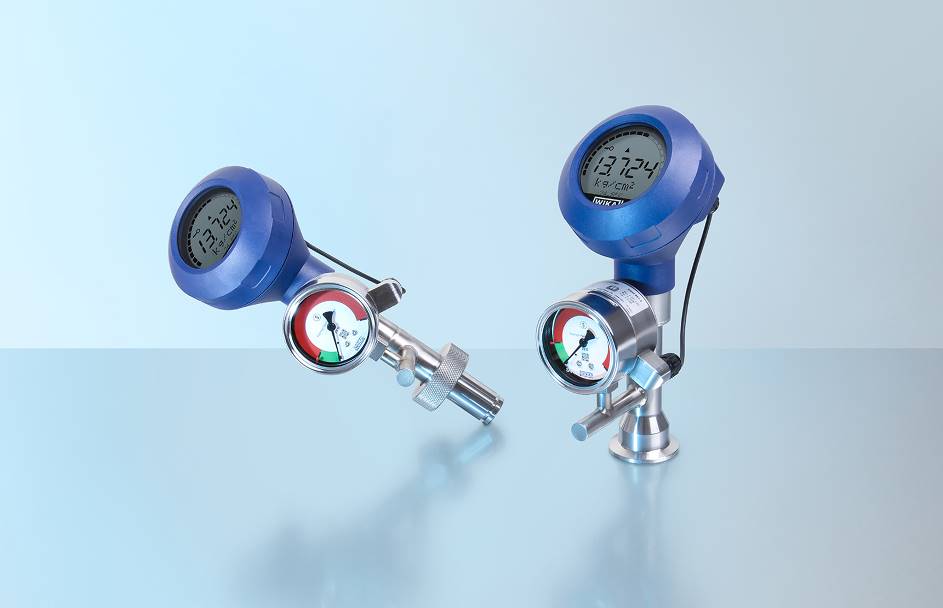 Model: DMSU21SAEdycja przez:WIKA Polska spółka z ograniczoną odpowiedzialnością sp. k. ul. Łęgska 29/35 87-800 Włocławek Tel. (+48) 54 23 01 100 Fax (+48) 54 23 01 101 info@wikapolska.pl www.wikapolska.plReklama prasowa WIKA